Gore Glen Primary and ELC School Improvement Priority Summary and High Level Strategic TargetsImprovement Priority 1: Raising AttainmentImprovement Priority 2: Learning, Teaching & AssessmentImprovement Priority 3: Health and Wellbeing - Nurture Year 2Improvement Priority 4: Shared Learning Environments Year 2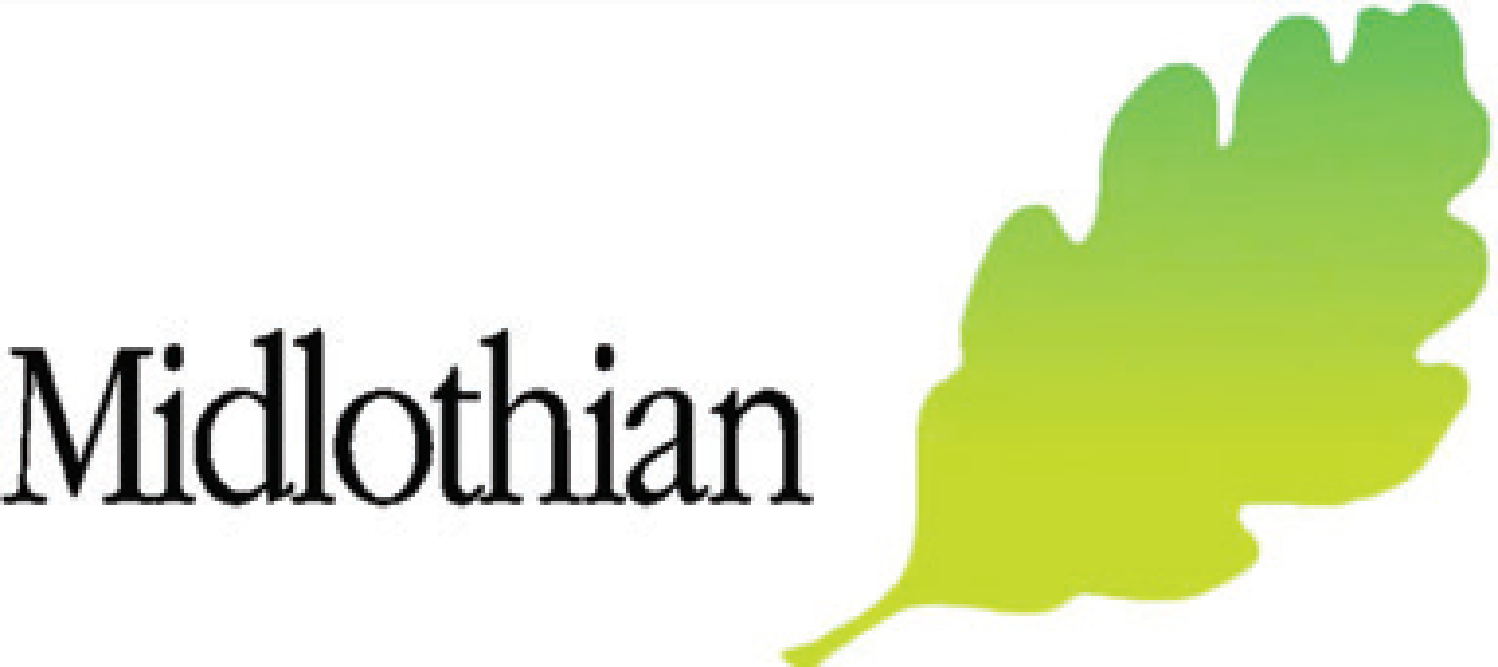 Midlothian Education Service Priorities Attainment & AchievementIncluded, Engaged and Involved: Wellbeing and EquitySelf-Improving SystemsLifelong Learning and EmployabilityNational Improvement Framework Driver(s) School and ELC LeadershipTeacher and practitioner professionalismCurriculum and assessmentPerformance InformationParental/carer involvement and engagementSchool and ELC ImprovementMidlothian Education Service Priorities Attainment & AchievementIncluded, Engaged and Involved: Wellbeing and EquitySelf-Improving SystemsLifelong Learning and EmployabilityNational Improvement Framework Driver(s) School and ELC LeadershipTeacher and practitioner professionalismCurriculum and assessmentPerformance InformationParental/carer involvement and engagementSchool and ELC ImprovementHGIOS/HGIOELC Quality Indicators 1.1	Self-evaluation for self-improvement1.2	Leadership of learning 1.3	Leadership of change1.4	Leadership and management of staff1.5	Management of resources to promote equity2.1	Safeguarding and child protection	2.2	Curriculum 2.3	Learning, teaching and assessment2.4	Personalised support2.5	Family learning2.6	Transitions2.7	Partnerships3.1	Ensuring wellbeing, equality and inclusion3.2	Raising attainment and achievement/Securing children’s progress3.3	Increasing creativity and employabilityHGIOS/HGIOELC Quality Indicators 1.1	Self-evaluation for self-improvement1.2	Leadership of learning 1.3	Leadership of change1.4	Leadership and management of staff1.5	Management of resources to promote equity2.1	Safeguarding and child protection	2.2	Curriculum 2.3	Learning, teaching and assessment2.4	Personalised support2.5	Family learning2.6	Transitions2.7	Partnerships3.1	Ensuring wellbeing, equality and inclusion3.2	Raising attainment and achievement/Securing children’s progress3.3	Increasing creativity and employabilityKey Actions -  Priority 1 - Raising Attainment (Including Assessment)Lead Person/ TimescalesExpected Measurable Outcomes for LearnersOngoing development of reading and Spelling with consistent implementation of Active Literacy alongside Benchmark kit Increased moderation in literacy including end of a level judgement internally and with support of ASG Literacy Development Principal TeacherIncreased opportunity for low stake writing and introduction to Active Literacy Writing resource in term 3Development of the school library with Accelerated Reader system. Consistent use of Star Reader Assessment information to inform planning effectivelyEnhancement of physical reading resources with ongoing use of MyOn. Introduction to use of MyOn at homeUse of digital resources to remove literacy barriersReview of School Homework policy and practice to include parent and pupil voiceFurther development of IDL planning to include Pupil Participation in Planning (ASG Professional Inquiry Focus) - Teach Meets and sSLT and peer observations, shared teaching and planning experiences and modelling of good practice Formative Assessment - (ASG Professional Inquiry Focus) - Teach Meets and sSLT and peer observations, shared teaching and planning experiences and modelling of good practice Introduction of new Assessment tracker, implementation and teacher skill and confidence to analyse and use assessment data and information to inform planning in Literacy and NumeracyPEF funding for additional Learning Assistants in the Support for Learning Team - Literacy and Numeracy Interventions (Supported also by ASG Literacy Development PT)Gillon Rand - DHT Curriculum RemitJulie Unrau PT  - Literacy Champ and lead for Raising Attainment Learning TeamCalum French - Numeracy Champion and part of RA teamErin Dickson Data Champion and part of RA TeamEmma Stevens SFL Teacher and SFL LA team Consistent approach to teaching reading across the school with equitable access to resources (including digital) to support learning and teaching, implementation and assessment of reading and spelling.Effective gathering and use of data to inform both classroom planning and intervention planningLiteracy School wide Stretch Aim including Glenable - 68.79% at or above curriculum expectationsNumeracy School wide Stretch Aim including Glenable - 69% at or above curriculum expectationsMidlothian Education Service Priorities Attainment & AchievementIncluded, Engaged and Involved: Wellbeing and EquitySelf-Improving SystemsLifelong Learning and EmployabilityNational Improvement Framework Driver(s) School and ELC LeadershipTeacher and practitioner professionalismCurriculum and assessmentPerformance InformationParental/carer involvement and engagementSchool and ELC ImprovementMidlothian Education Service Priorities Attainment & AchievementIncluded, Engaged and Involved: Wellbeing and EquitySelf-Improving SystemsLifelong Learning and EmployabilityNational Improvement Framework Driver(s) School and ELC LeadershipTeacher and practitioner professionalismCurriculum and assessmentPerformance InformationParental/carer involvement and engagementSchool and ELC ImprovementHGIOS/HGIOELC Quality Indicators 1.1	Self-evaluation for self-improvement1.2	Leadership of learning 1.3	Leadership of change1.4	Leadership and management of staff1.5	Management of resources to promote equity2.1	Safeguarding and child protection	2.2	Curriculum 2.3	Learning, teaching and assessment2.4	Personalised support2.5	Family learning2.6	Transitions2.7	Partnerships3.1	Ensuring wellbeing, equality and inclusion3.2	Raising attainment and achievement/Securing children’s progress3.3	Increasing creativity and employabilityHGIOS/HGIOELC Quality Indicators 1.1	Self-evaluation for self-improvement1.2	Leadership of learning 1.3	Leadership of change1.4	Leadership and management of staff1.5	Management of resources to promote equity2.1	Safeguarding and child protection	2.2	Curriculum 2.3	Learning, teaching and assessment2.4	Personalised support2.5	Family learning2.6	Transitions2.7	Partnerships3.1	Ensuring wellbeing, equality and inclusion3.2	Raising attainment and achievement/Securing children’s progress3.3	Increasing creativity and employabilityKey Actions - Priority 2 - Learning, Teaching and AssessmentLead Person/ TimescalesExpected Measurable Outcomes for LearnersChallenge and Support including Differentiation - (ASG Professional Inquiry Focus) - Teach Meets and SLT and peer observations, shared teaching and planning experiences and modelling of good practice. Use of 1:1 digital device to support this.Effective Questioning- (ASG Professional Inquiry Focus) - Teach Meets and sSLT and peer observations, shared teaching and planning experiences and modelling of good practice.  Use of 1:1 digital device to support this.Development of use of digital 1:1 devices to enhance learning and teaching and remove barriers to learning for individuals in class and within SFL interventionsRobust CLPL programme to support development of learning and teaching to include Teach Meets, shared classroom experiences, working in trios, modelling, team teaching opportunities - gathering pupil feedback on small tests of change as well as professional evaluation.Development of an effective lesson cycle and what key elements contribute to this. E.G. Development of Quality Assurance model to include development of Newbattle Learning and Teaching Toolkit, Learning Walks, SLT and Peer observationsDevelopment of discrete teaching of digital skills for learning in line with new Midlothian progression pathwayJennifer Allison - HT - Learning and Teaching RemitLaura Swanson - PT Digital lead and Lead for Learning and Teaching Learning TeamConsistent approaches to learning and teaching practices whole school underpinned by research and professional inquiry.Equitable use access and use of digital devices to enhance learning and teachingASG approach for monitoring learning and teaching to include collaboration and sharing good practice across the ASGLiteracy School wide Stretch Aim including Glenable - 68.79% at or above curriculum expectationsNumeracy School wide Stretch Aim including Glenable - 69% at or above curriculum expectationsMidlothian Education Service Priorities Attainment & AchievementIncluded, Engaged and Involved: Wellbeing and EquitySelf-Improving SystemsLifelong Learning and EmployabilityNational Improvement Framework Driver(s) School and ELC LeadershipTeacher and practitioner professionalismCurriculum and assessmentPerformance InformationParental/carer involvement and engagementSchool and ELC ImprovementMidlothian Education Service Priorities Attainment & AchievementIncluded, Engaged and Involved: Wellbeing and EquitySelf-Improving SystemsLifelong Learning and EmployabilityNational Improvement Framework Driver(s) School and ELC LeadershipTeacher and practitioner professionalismCurriculum and assessmentPerformance InformationParental/carer involvement and engagementSchool and ELC ImprovementHGIOS/HGIOELC Quality Indicators 1.1	Self-evaluation for self-improvement1.2	Leadership of learning 1.3	Leadership of change1.4	Leadership and management of staff1.5	Management of resources to promote equity2.1	Safeguarding and child protection	2.2	Curriculum 2.3	Learning, teaching and assessment2.4	Personalised support2.5	Family learning2.6	Transitions2.7	Partnerships3.1	Ensuring wellbeing, equality and inclusion3.2	Raising attainment and achievement/Securing children’s progress3.3	Increasing creativity and employabilityHGIOS/HGIOELC Quality Indicators 1.1	Self-evaluation for self-improvement1.2	Leadership of learning 1.3	Leadership of change1.4	Leadership and management of staff1.5	Management of resources to promote equity2.1	Safeguarding and child protection	2.2	Curriculum 2.3	Learning, teaching and assessment2.4	Personalised support2.5	Family learning2.6	Transitions2.7	Partnerships3.1	Ensuring wellbeing, equality and inclusion3.2	Raising attainment and achievement/Securing children’s progress3.3	Increasing creativity and employabilityKey Actions - Priority 3 - Health and Wellbeing & NurtureLead Person/ TimescalesExpected Measurable Outcomes for LearnersDevelopment of Wellbeing Indicators into HWB curriculum.Year 2 building resilienceKnowledge and understanding of UNCRCHWB and Nurture policy for children, families and staffDevelopment of pupil voice in HWB/Nurture - Wellbeing WarriorsNew visuals and materials to support Vision and Values. Gore Glen Way.Further development of CIRCLE to support consistent implementation of the Ready to Learn Policy and address individual needs/barriers and alternative solutions.Consistency in approach and expectation of quality activities during Ready to Learn times three times a day.Embedding previous child based initiatives, policies and procedures such as Ready to Learn, Zones of Regulation Check in, Morning Greetings supported by visuals, Class and individual visual timetables, Honk Honk class and school boards, Pebble Jars, Tea parties with LAsEmbed and develop further adult HWB initiatives such as staff Honk Honk board, variety of HWB activities such as fitness class, walks, breakfasts, You’ve been mugged, flower fund, secret santa whole schoolEmbedding Staff communication procedures to support HWB of all staff - to include in HWB policyELC and new staff training on RTL policy and procedure adapted to needs of ELC where required.Ready to Learning Interventions led by Home School practitioner as part of Support for Learning responsibilities - Drawing and Talking, Seeds for Growth, Lego play, Sand play, Social Detectives and some 1:1 drop in support when required.CLPL for an additional HWB staff First Aider in school (One existing)Introduction to Community Fridays and short but regular opportunities for families to stay and learn with their children - led by teachers and childrenDevelopment of adult education or support workshops in ELC/Primary and Glenable specific to the needs of groups of families as well as whole school foci such as ready at home.Gillon Rand - DHT Curriculum and ASN  RemitSarah Gibson (CT)  - Nurture lead and overall lead for HWB and Nurture Learning TeamLaura Gilhooly (CT) - Lead for Staffwellbeing as part of HWB/Nurture Learning TeamEmma Stevens SFL Teacher and team including Jenni Tait HSP (Ready to Learn Interventions)Lynne Doig - Senior EYP in ELCIncreased engagement and overall attainment. Unable to measure independently with other contributing factors.Literacy School wide Stretch Aim including Glenable - 68.79% at or above curriculum expectationsNumeracy School wide Stretch Aim including Glenable - 69% at or above curriculum expectationsMidlothian Education Service Priorities Attainment & AchievementIncluded, Engaged and Involved: Wellbeing and EquitySelf-Improving SystemsLifelong Learning and EmployabilityNational Improvement Framework Driver(s) School and ELC LeadershipTeacher and practitioner professionalismCurriculum and assessmentPerformance InformationParental/carer involvement and engagementSchool and ELC ImprovementMidlothian Education Service Priorities Attainment & AchievementIncluded, Engaged and Involved: Wellbeing and EquitySelf-Improving SystemsLifelong Learning and EmployabilityNational Improvement Framework Driver(s) School and ELC LeadershipTeacher and practitioner professionalismCurriculum and assessmentPerformance InformationParental/carer involvement and engagementSchool and ELC ImprovementHGIOS/HGIOELC Quality Indicators 1.1	Self-evaluation for self-improvement1.2	Leadership of learning 1.3	Leadership of change1.4	Leadership and management of staff1.5	Management of resources to promote equity2.1	Safeguarding and child protection	2.2	Curriculum 2.3	Learning, teaching and assessment2.4	Personalised support2.5	Family learning2.6	Transitions2.7	Partnerships3.1	Ensuring wellbeing, equality and inclusion3.2	Raising attainment and achievement/Securing children’s progress3.3	Increasing creativity and employabilityHGIOS/HGIOELC Quality Indicators 1.1	Self-evaluation for self-improvement1.2	Leadership of learning 1.3	Leadership of change1.4	Leadership and management of staff1.5	Management of resources to promote equity2.1	Safeguarding and child protection	2.2	Curriculum 2.3	Learning, teaching and assessment2.4	Personalised support2.5	Family learning2.6	Transitions2.7	Partnerships3.1	Ensuring wellbeing, equality and inclusion3.2	Raising attainment and achievement/Securing children’s progress3.3	Increasing creativity and employabilityKey Actions - Priority 4 - Shared Learning Environments (Indoor/Outdoor)Lead Person/ TimescalesExpected Measurable Outcomes for LearnersCurriculum audit to map curriculum at each level in each atrium and ELC, support the planning underpinning the design if each area within shared learning environments, create posters for areas within Atriums/Forest Room and ELC to highlight curriculum links present in the design. The audit will also show what is not included in SLE and needs to be taught discretely.Student access to resources with independence and supported with high level of visuals in all areas of the school, classes and shared learning environments. Consistency in expectationsFurther development of planning and evaluation SLEs indoors and outdoors including pupil voice and responsibility. Time protected in Working Time Agreement in addition to planning time that is protected in WTA and Non Class Contact TimeA shared understanding whole school of the skills being developed through play pedagogy e.g. application of skills and knowledge with independence in a different environment, Social and collaboration skills, problem solving and inquiry and choice, responsibility and engagementIntegration of CIRCLE document and evaluative tools and strategies in the CIRCLE document.Shared Learning Environments included in quality assurance and monitoring of learning and teaching.Introduction of outdoor trolleys with resourcesWorking in collaboration with the parent council to further develop the outdoor playground and garden areasCLPL for all staff - Outdoor Learning and further development and expectation of the use of the outdoor learning environments available to Gore Glen in the local communityJennifer Allison - HT - Learning and Teaching Remit Heather Docherty (CT)- Overall Lead for Shared Learning Environment Learning TeamHolly Brown/Jordan Martindale (CTs) - lead outdoor Learning with parent council repsSarah Taylor - (CT) STEM LeadKaren Scott - (CT) 1+2 Language ChampionLynne Doig - Senior EYP in ELCHigh quality environments to enable  learning and teaching experiences linked to curriculum with play pedagogy underpinning the practice whole school including ELCLiteracy and Numeracy Rich environments inside and outside whole schoolLiteracy School wide Stretch Aim including Glenable - 68.79% at or above curriculum expectationsNumeracy School wide Stretch Aim including Glenable - 69% at or above curriculum expectations